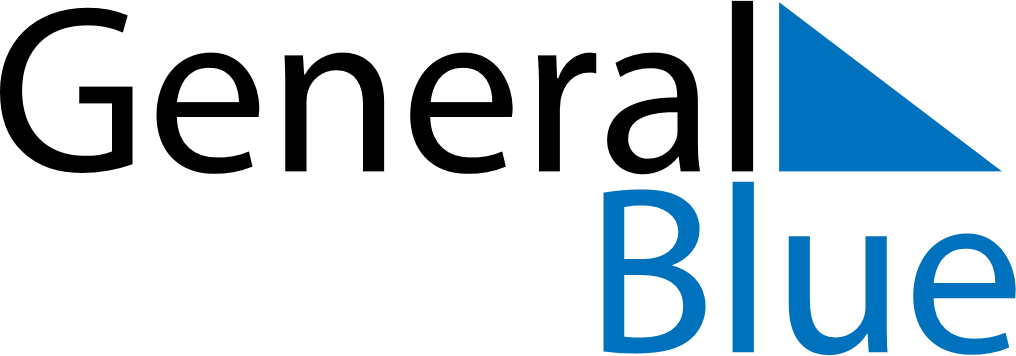 November 2024November 2024November 2024November 2024November 2024November 2024Keelby, England, United KingdomKeelby, England, United KingdomKeelby, England, United KingdomKeelby, England, United KingdomKeelby, England, United KingdomKeelby, England, United KingdomSunday Monday Tuesday Wednesday Thursday Friday Saturday 1 2 Sunrise: 7:00 AM Sunset: 4:28 PM Daylight: 9 hours and 27 minutes. Sunrise: 7:02 AM Sunset: 4:26 PM Daylight: 9 hours and 24 minutes. 3 4 5 6 7 8 9 Sunrise: 7:04 AM Sunset: 4:24 PM Daylight: 9 hours and 20 minutes. Sunrise: 7:06 AM Sunset: 4:22 PM Daylight: 9 hours and 16 minutes. Sunrise: 7:08 AM Sunset: 4:20 PM Daylight: 9 hours and 12 minutes. Sunrise: 7:10 AM Sunset: 4:19 PM Daylight: 9 hours and 8 minutes. Sunrise: 7:12 AM Sunset: 4:17 PM Daylight: 9 hours and 5 minutes. Sunrise: 7:13 AM Sunset: 4:15 PM Daylight: 9 hours and 1 minute. Sunrise: 7:15 AM Sunset: 4:13 PM Daylight: 8 hours and 57 minutes. 10 11 12 13 14 15 16 Sunrise: 7:17 AM Sunset: 4:11 PM Daylight: 8 hours and 54 minutes. Sunrise: 7:19 AM Sunset: 4:10 PM Daylight: 8 hours and 50 minutes. Sunrise: 7:21 AM Sunset: 4:08 PM Daylight: 8 hours and 47 minutes. Sunrise: 7:23 AM Sunset: 4:07 PM Daylight: 8 hours and 43 minutes. Sunrise: 7:25 AM Sunset: 4:05 PM Daylight: 8 hours and 40 minutes. Sunrise: 7:27 AM Sunset: 4:03 PM Daylight: 8 hours and 36 minutes. Sunrise: 7:28 AM Sunset: 4:02 PM Daylight: 8 hours and 33 minutes. 17 18 19 20 21 22 23 Sunrise: 7:30 AM Sunset: 4:00 PM Daylight: 8 hours and 30 minutes. Sunrise: 7:32 AM Sunset: 3:59 PM Daylight: 8 hours and 26 minutes. Sunrise: 7:34 AM Sunset: 3:58 PM Daylight: 8 hours and 23 minutes. Sunrise: 7:36 AM Sunset: 3:56 PM Daylight: 8 hours and 20 minutes. Sunrise: 7:38 AM Sunset: 3:55 PM Daylight: 8 hours and 17 minutes. Sunrise: 7:39 AM Sunset: 3:54 PM Daylight: 8 hours and 14 minutes. Sunrise: 7:41 AM Sunset: 3:53 PM Daylight: 8 hours and 11 minutes. 24 25 26 27 28 29 30 Sunrise: 7:43 AM Sunset: 3:52 PM Daylight: 8 hours and 8 minutes. Sunrise: 7:44 AM Sunset: 3:50 PM Daylight: 8 hours and 6 minutes. Sunrise: 7:46 AM Sunset: 3:49 PM Daylight: 8 hours and 3 minutes. Sunrise: 7:48 AM Sunset: 3:48 PM Daylight: 8 hours and 0 minutes. Sunrise: 7:49 AM Sunset: 3:48 PM Daylight: 7 hours and 58 minutes. Sunrise: 7:51 AM Sunset: 3:47 PM Daylight: 7 hours and 55 minutes. Sunrise: 7:52 AM Sunset: 3:46 PM Daylight: 7 hours and 53 minutes. 